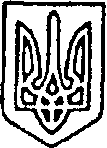 УКРАЇНАПОКРОВСЬКА  РАЙОННА РАДА  ДОНЕЦЬКОЇ ОБЛАСТІР І Ш Е Н Н Я18.12.2020 № VIII/2-6м. Покровськ	У зв’язку зі створенням на території Покровського району об’єднаних територіальних громад, керуючись статями 43, 59, 60 Закону України «Про місцеве самоврядування в Україні» (зі змінами), Законом України  «Про передачу об’єктів права державної та комунальної власності», відповідно до постанови Кабінету Міністрів України від 21.09.1998 № 1482 «Про передачу об’єктів права державної та комунальної власності», Законом України «Про внесення змін до деяких законів України щодо впорядкування окремих питань організації та діяльності органів місцевого самоврядування і районних державних адміністрацій»  від 17 листопада 2020 року № 1009-IX», районна радаВИРІШИЛА:1. Клопотати перед Гродівською селищною радою про надання згоди та передачу зі спільної власності  територіальних громад сіл, селищ району, що перебуває в управлінні районної ради: 1) Гродівської селищної бібліотеки-філії, що розташована за адресою: 85345,Донецька область, Покровський район, селище Гродівка, вулиця Донецька, буд.106;    2) Красноярської сільської бібліотеки-філії, що розташована за адресою: 85348,Донецька область, Покровський район, село Красний Яр, вулиця Центральна, буд. 1; 3) Іванівської сільської бібліотеки-філії, що розташована за адресою: 85350, Донецька область, Покровський район, село Іванівка, вулиця Центральна, буд. 74а; 4) Новоолександрівської сільської бібліотеки-філії, що розташована за адресою: 85352,Донецька область, Покровський район, село Новоолександрівка, вулиця Гагаріна, буд. 40; 5) Новоекономічної селищної бібліотеки-філії, що розташована за адресою: 85340,Донецька область, Покровський район, селище Новоекономічне, вулиця Богдана Хмельницького,буд.25; 6) Миролюбівської сільської бібліотеки-філії, що розташована за адресою: 85344,Донецька область, Покровський район, село Миролюбівка, вулиця Центральна,буд.39; 7) Малинівської сільської бібліотеки-філії, що розташована за адресою: 85343, Донецька область, Покровський район, село Малинівка, вулиця Центральна,буд.102б; у комунальну власність Гродівської територіальної громади.2. У разі надання згоди, передати зі спільної власності  територіальних громад сіл, селищ району, що перебуває в управлінні районної ради :1) Гродівської селищної бібліотеки-філії, що розташована за адресою: 85345,Донецька область, Покровський район, селище Гродівка, вулиця Донецька, буд.106;    2) Красноярської сільської бібліотеки-філії, що розташована за адресою: 85348,Донецька область, Покровський район, село Красний Яр, вулиця Центральна, буд. 1; 3) Іванівської сільської бібліотеки-філії, що розташована за адресою: 85350, Донецька область, Покровський район, село Іванівка, вулиця Центральна, буд. 74а; 4) Новоолександрівської сільської бібліотеки-філії, що розташована за адресою: 85352,Донецька область, Покровський район, село Новоолександрівка, вулиця Гагаріна, буд. 40; 5)Новоекономічної селищної бібліотеки-філії, що розташована за адресою: 85340, Донецька область, Покровський район, селище Новоекономічне, вулиця Богдана Хмельницького,буд.25; 6) Миролюбівської сільської бібліотеки-філії, що розташована за адресою: 85344,Донецька область, Покровський район, село Миролюбівка, вулиця Центральна,буд.39; 7) Малинівської сільської бібліотеки-філії, що розташована за адресою: 85343,Донецька область, Покровський район, село Малинівка, вулиця Центральна, буд.102б;  у комунальну власність Гродівської територіальної громади.3. Делегувати до складу комісії з прийому-передачі зі спільної власності  територіальних громад сіл, селищ району, що перебуває в управлінні районної ради: 1) Гродівської селищної бібліотеки-філії, що розташована за адресою: 85345, Донецька область, Покровський район, селище Гродівка, вулиця Донецька, буд.106;  - Літвінову Наталію Олександрівну – директора комунального закладу «ПРЦБС»;- Костирю Тетяну Петрівну – головного бухгалтера комунального закладу «ПРЦБС»;- Козинець Ірину Василівну – головного спеціалісту відділу культури, молоді та спорту Покровської райдержадміністрації;- Середу Юрія Івановича – заступника голови Покровської районної ради Донецької області;- Мирошниченко Наталію Миколаївну – бібліотекаря Гродівської селищної  бібліотеки - філії.2) Красноярської сільської бібліотеки-філії, що розташована за адресою: 85348, Донецька область, Покровський район, село Красний Яр, вулиця Центральна, буд. 1; - Літвінову Наталію Олександрівну – директора комунального закладу «ПРЦБС»;- Костирю Тетяну Петрівну – головного бухгалтера комунального закладу «ПРЦБС»;- Козинець Ірину Василівну – головного спеціалісту відділу культури, молоді та спорту Покровської райдержадміністрації;- Середу Юрія Івановича – заступника голови Покровської районної ради Донецької області;- Мирошниченко Наталію Миколаївну – бібліотекаря Гродівської селищної  бібліотеки - філії.3)Іванівської сільської бібліотеки-філії, що розташована за адресою: 85350,Донецька область, Покровський район, село Іванівка, вулиця Центральна, буд. 74а; - Літвінову Наталію Олександрівну – директора комунального закладу «ПРЦБС»;- Костирю Тетяну Петрівну – головного бухгалтера комунального закладу «ПРЦБС»;- Козинець Ірину Василівну – головного спеціалісту відділу культури, молоді та спорту Покровської райдержадміністрації;- Середу Юрія Івановича – заступника голови Покровської районної ради Донецької області;- Сердюк Аллу Василівну – бібліотекаря Іванівської сільської  бібліотеки - філії.4) Новоолександрівської сільської бібліотеки-філії, що розташована за адресою: 85352,Донецька область, Покровський район, село Новоолександрівка, вулиця Гагаріна, буд. 40; - Літвінову Наталію Олександрівну – директора комунального закладу «ПРЦБС»;- Костирю Тетяну Петрівну – головного бухгалтера комунального закладу «ПРЦБС»;- Козинець Ірину Василівну – головного спеціалісту відділу культури, молоді та спорту Покровської райдержадміністрації;- Середу Юрія Івановича – заступника голови Покровської районної ради Донецької області;- Силкіну Марину Віталіївну – бібліотекаря Новоолександрівської сільської  бібліотеки - філії.5)Новоекономічної селищної бібліотеки-філії, що розташована за адресою: 85340,Донецька область, Покровський район, селище Новоекономічне, вулиця Богдана Хмельницького,буд.25; - Літвінову Наталію Олександрівну – директора комунального закладу «ПРЦБС»;- Костирю Тетяну Петрівну – головного бухгалтера комунального закладу «ПРЦБС»;- Козинець Ірину Василівну – головного спеціалісту відділу культури, молоді та спорту Покровської райдержадміністрації;- Середу Юрія Івановича – заступника голови Покровської районної ради Донецької області;- Коломоєць Галину Анатоліївну – завідувача Новоекономічної селищної  бібліотеки - філії.6)Миролюбівської сільської бібліотеки-філії, що розташована за адресою: 85344,Донецька область, Покровський район, село Миролюбівка, вулиця Центральна,буд.39;- Літвінову Наталію Олександрівну – директора комунального закладу «ПРЦБС»;- Костирю Тетяну Петрівну – головного бухгалтера комунального закладу «ПРЦБС»;- Козинець Ірину Василівну – головного спеціалісту відділу культури, молоді та спорту Покровської райдержадміністрації;- Середу Юрія Івановича – заступника голови Покровської районної ради Донецької області;- Петровську Ольгу Йосипівну – бібліотекаря Миролюбівської сільської  бібліотеки - філії. 7) Малинівської сільської бібліотеки-філії, що розташована за адресою: 85343,Донецька область, Покровський район, село Малинівка, вулиця Центральна,буд.102б; - Літвінову Наталію Олександрівну – директора комунального закладу «ПРЦБС»;- Костирю Тетяну Петрівну – головного бухгалтера комунального закладу «ПРЦБС»;- Козинець Ірину Василівну – головного спеціалісту відділу культури, молоді та спорту Покровської райдержадміністрації;- Середу Юрія Івановича – заступника голови Покровської районної ради Донецької області;- Москаленко Світлану Анатоліївну – бібліотекаря Малинівської сільської  бібліотеки - філії.4. Контроль за виконанням рішення покласти на постійні комісії районної ради з питань планування соціально-економічного розвитку, бюджету та фінансів (Доценко),  депутатської діяльності, законності  та захисту прав громадян (Соболєвська),  з питань охорони  здоров’я, соціального захисту населення, освіти, культури, спорту та молодіжної політики  (Шутько), з питань власності, комунального  майна та  приватизації (Токарев).Голова ради							        Ю.В. КЛЮЧКАПро клопотання перед Гродівською селищною радою про надання згоди та передачу зі спільної власності  територіальних громад  сіл, селищ району, що перебуває в управлінні Покровської районної  ради Донецької області у комунальну власність  Гродівської селищної, Красноярської, Іванівської, Новоолександрівської, Новоекономічної селищної, Миролюбівської, Малинівської   сільських бібліотек-філій